Немного из практики.Непосредственно образовательная деятельность.Аппликация «Светофор»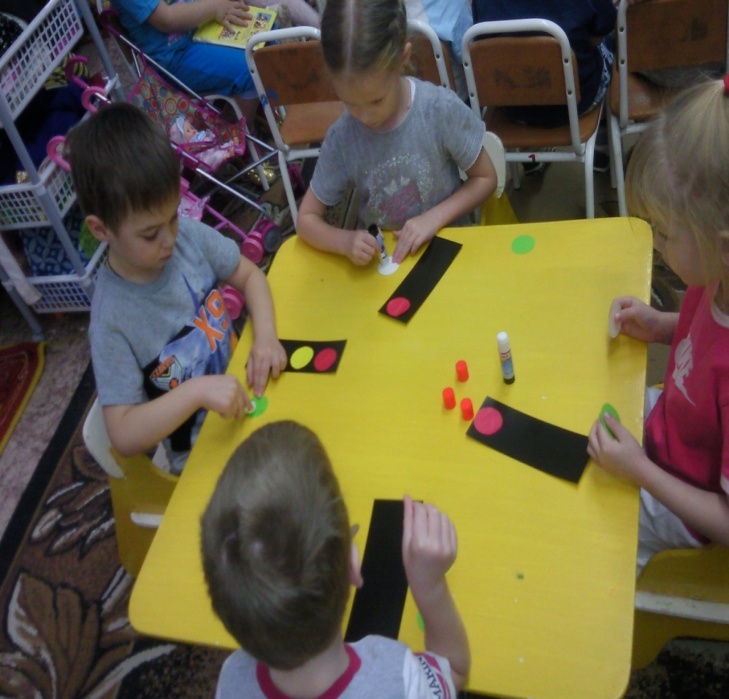 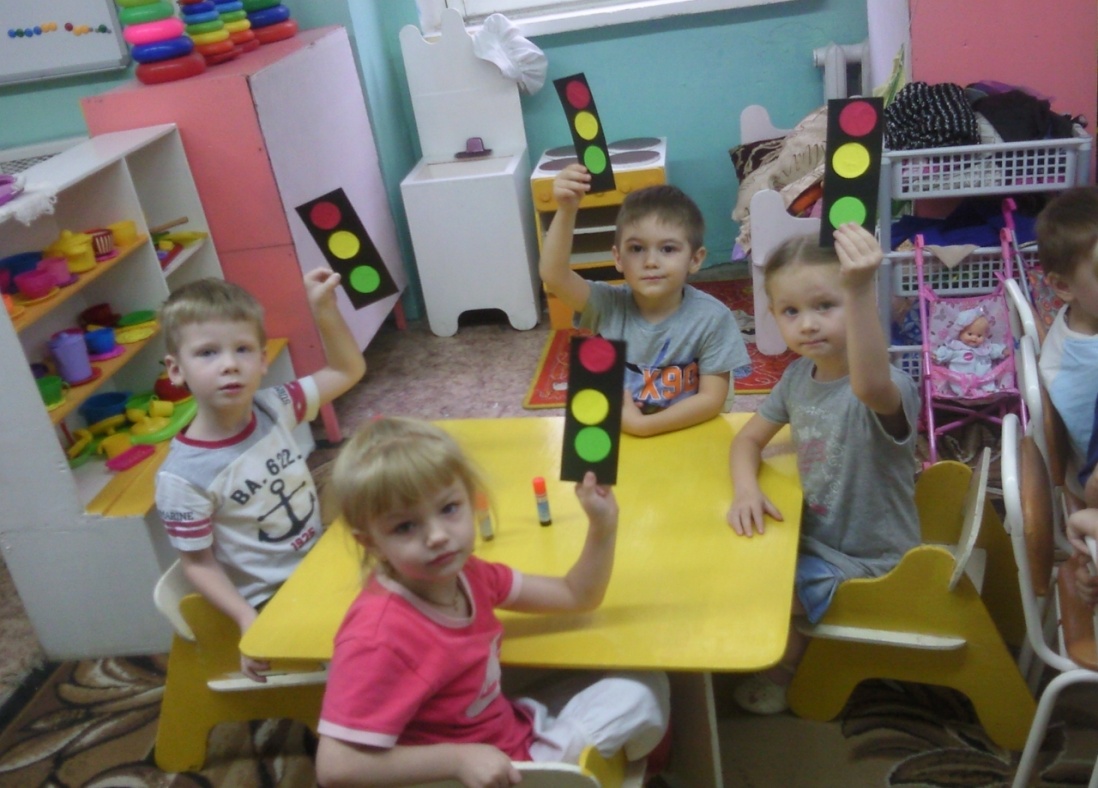 Открытое интегрированное занятие                                          «Безопасность на дороге. Светофор»	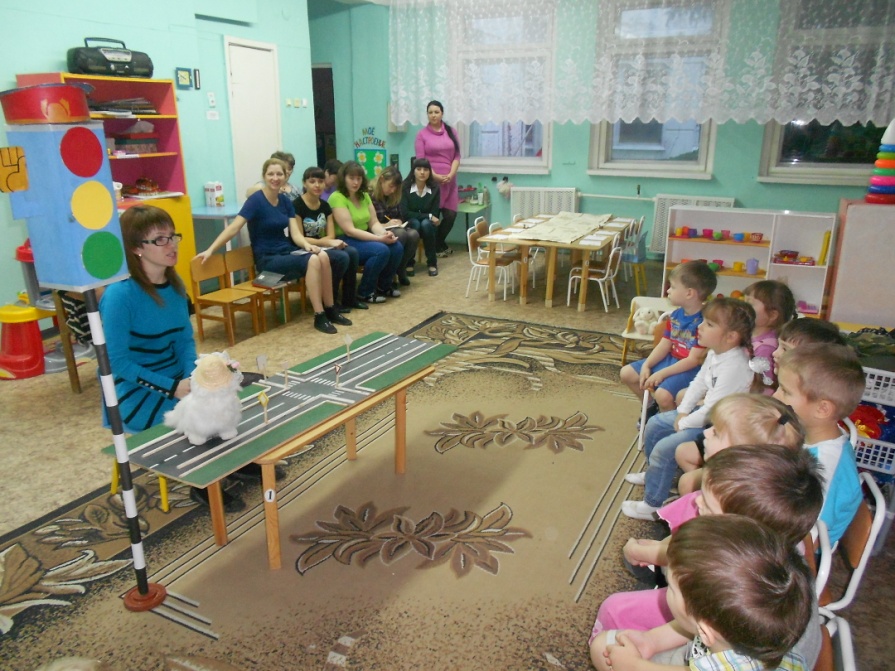 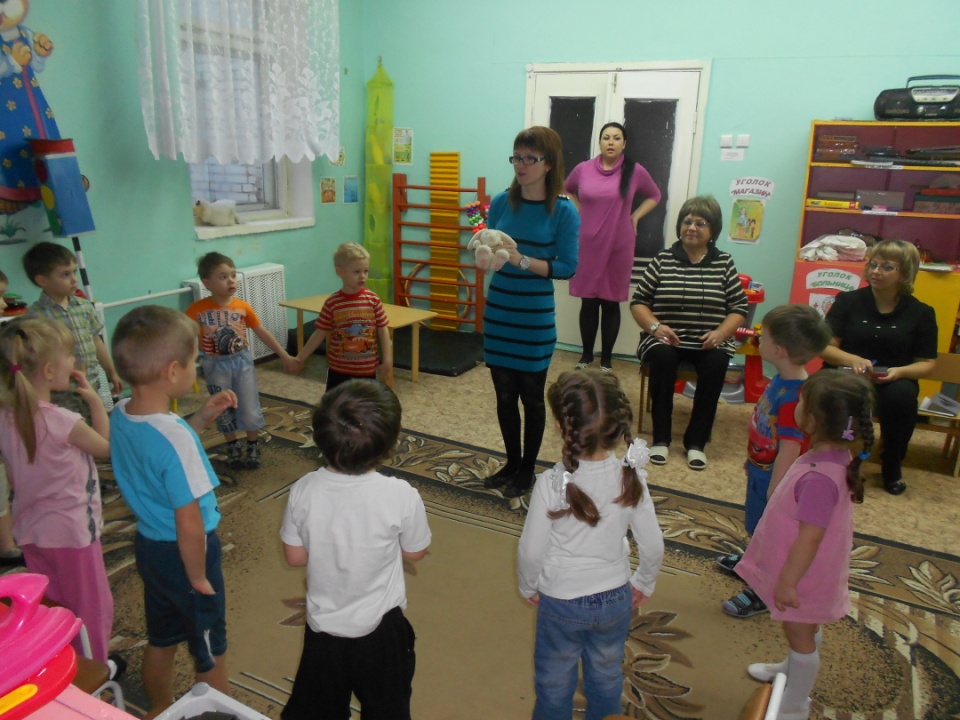 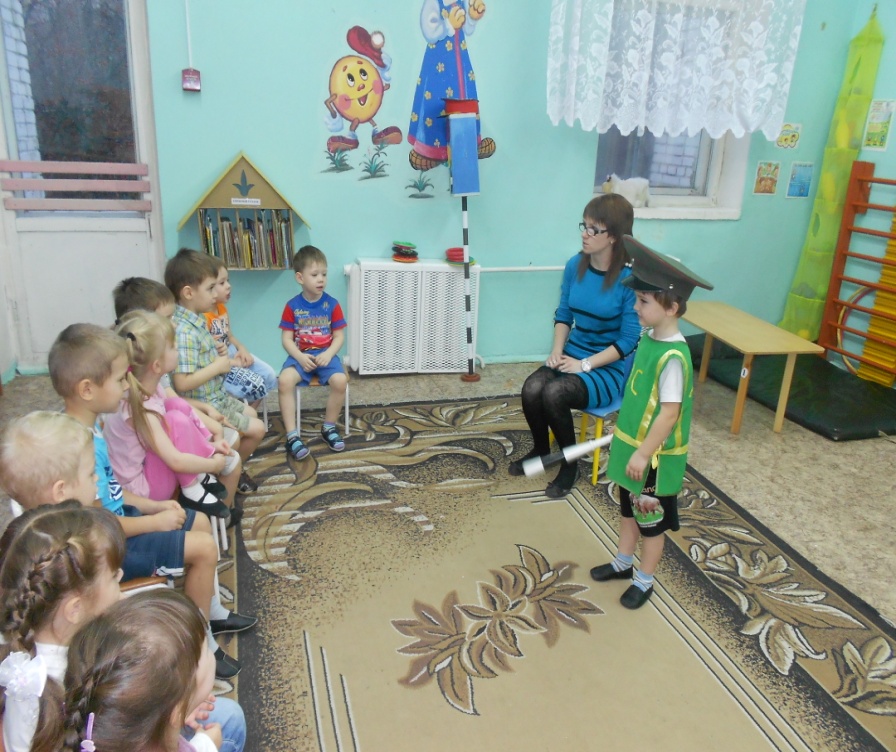 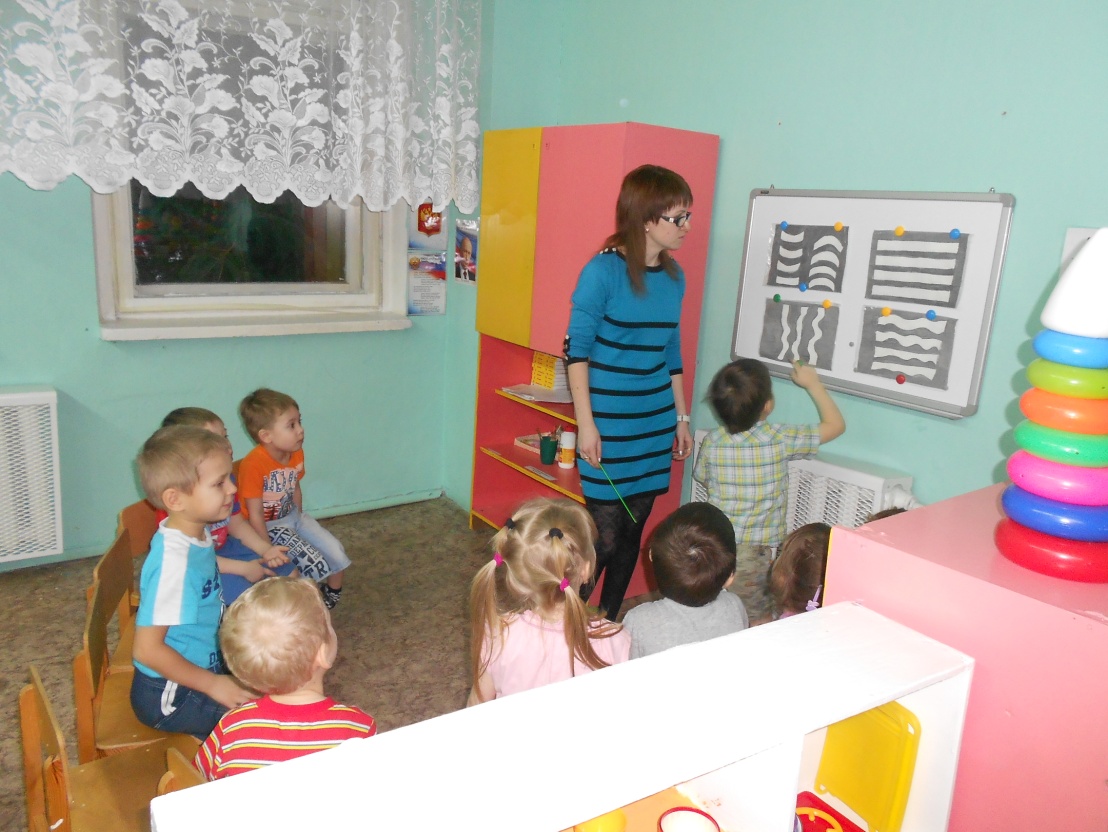 Игровая деятельностьСюжетно-ролевая игра «Пешеходы»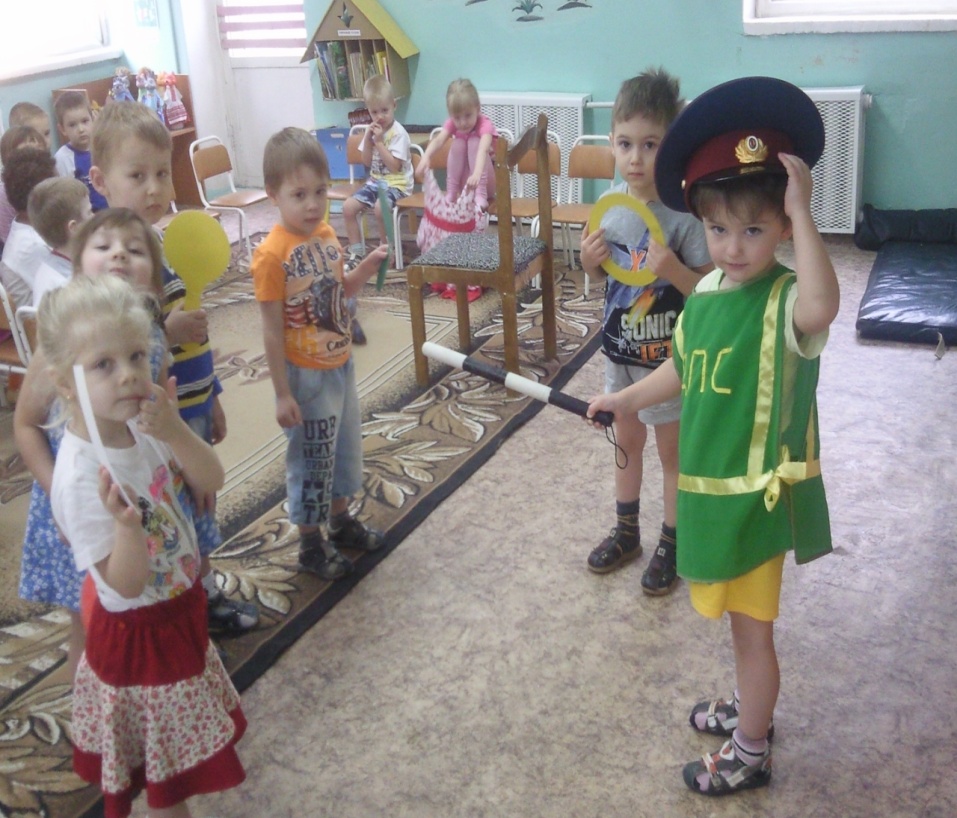 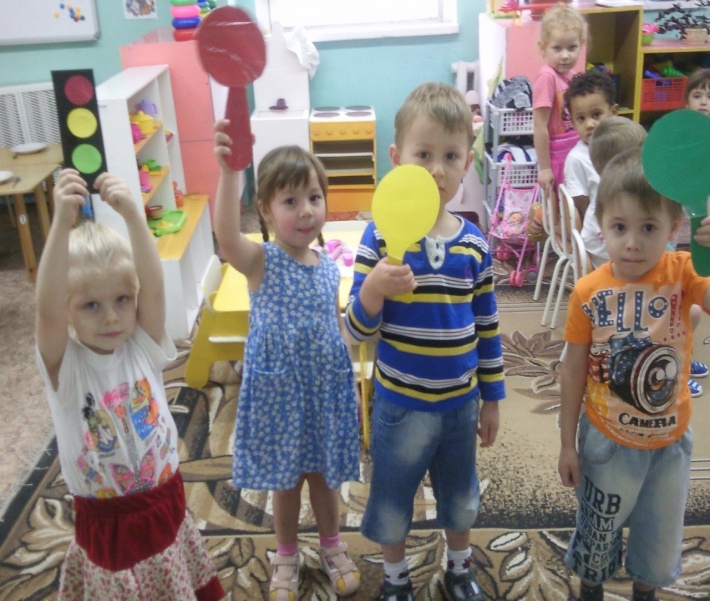 Целевая прогулка «Правила для пешеходов»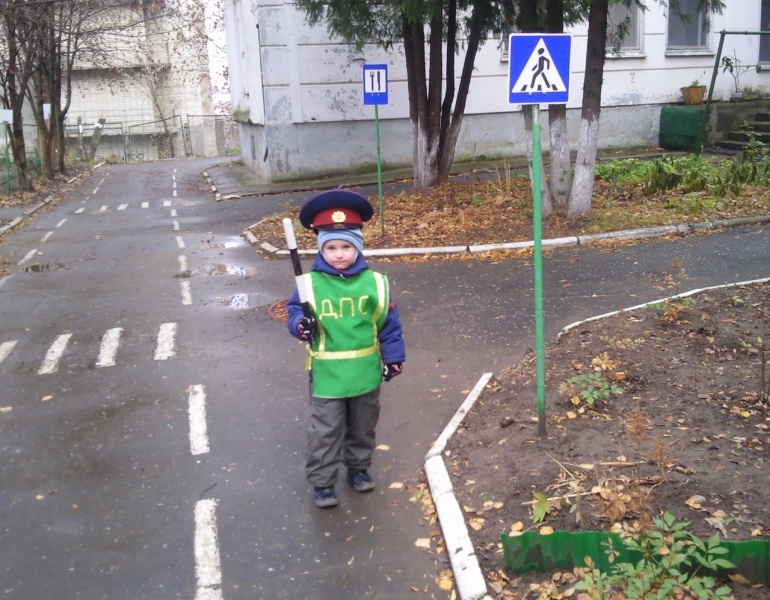 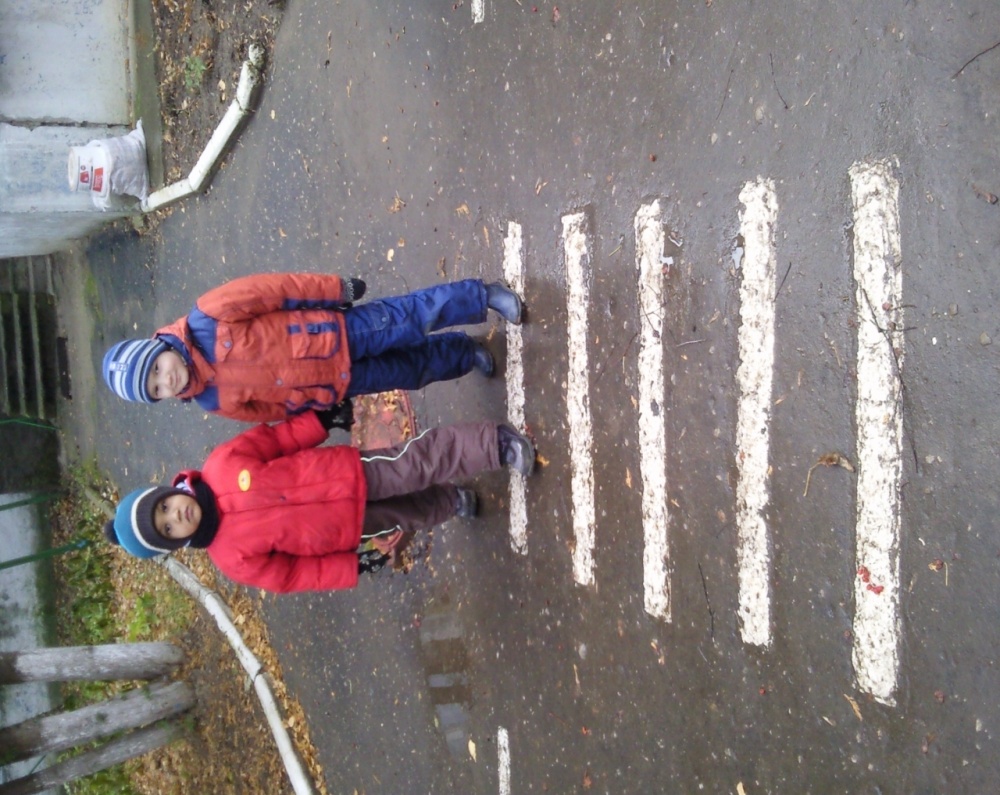 